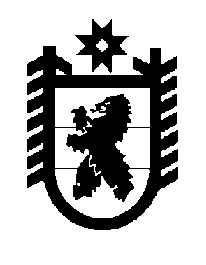 Российская Федерация Республика Карелия    ПРАВИТЕЛЬСТВО РЕСПУБЛИКИ КАРЕЛИЯПОСТАНОВЛЕНИЕот 29 января 2018 года № 24-Пг. Петрозаводск О внесении изменения в постановление Правительства Республики Карелия от 20 ноября 2014 года № 341-ППравительство Республики Карелия п о с т а н о в л я е т:Внести в государственную программу Республики Карелия «Энергосбережение, энергоэффективность и развитие энергетики Республики Карелия» на 2015 – 2020 годы, утвержденную  постановлением Правительства Республики Карелия от 20 ноября 2014 года № 341-П «Об утверждении государственной программы Республики Карелия «Энергосбережение, энергоэффективность и развитие энергетики Республики Карелия» 
на 2015 – 2020 годы» (Собрание законодательства Республики Карелия, 2014, № 11, ст. 2029; № 12, ст. 2331; 2015, № 12, ст. 2413; 2017, № 2, ст. 184), изменение, изложив ее в следующей редакции:«Утверждена постановлением Правительства Республики Карелияот 20 ноября 2014 года № 341-ПГОСУДАРСТВЕННАЯ ПРОГРАММА РЕСПУБЛИКИ КАРЕЛИЯ«Энергосбережение, энергоэффективность и развитие энергетики Республики Карелия» на 2015 – 2020 годыПАСПОРТ
государственной программы Республики Карелия 
«Энергосбережение, энергоэффективность и развитие энергетики 
Республики Карелия» на 2015 – 2020 годыПАСПОРТ
подпрограммы 1 «Энергосбережение и повышение энергетической эффективности в Республике Карелия»ПАСПОРТ
подпрограммы 2 «Развитие газоснабжения и газификации Республики Карелия»ПАСПОРТ
подпрограммы 3 «Долгосрочная целевая программа «Реконструкция, техническое перевооружение и строительство объектов теплоэнергетики 
на территории Северного Приладожья Республики Карелия 
на период до 2027 года»Приоритеты и цели государственной политикив соответствующей сфере социально-экономическогоразвития Республики Карелия, основные цели изадачи государственной программыКомиссия по модернизации и технологическому развитию экономики России под руководством Президента Российской Федерации определила энергоэффективность как первый из пяти приоритетов технологической модернизации, которые будут контролироваться непосредственно им. Это направление является системообразующим.Указом Президента Российской Федерации от 4 июня 2008 года № 889                   «О некоторых мерах по повышению энергетической и экологической эффективности российской экономики» определены основные меры, направленные на обеспечение повышения энергетической и экологической эффективности таких отраслей экономики, как электроэнергетика, строительство, жилищно-коммунальное хозяйство, с целью достижения снижения энергоемкости валового внутреннего продукта к 2020 году не менее чем на 40 процентов по сравнению с 2007 годом.Концепция долгосрочного социально-экономического развития Российской Федерации на период до 2020 года, утвержденная распоряжением Правительства Российской Федерации от 17 ноября 2008 года № 1662-р, также ставит задачу снижения энергоемкости ВВП к 2020 году не менее чем 
на 40 процентов по отношению к уровню 2007 года.Приоритеты и цели региональной политики по развитию энергетики и повышению энергоэффективности определены в таких стратегических программных документах, как:Энергетическая стратегия России на период до 2030 года, утвержденная распоряжением Правительства Российской Федерации от 13 ноября 2009 года № 1715-р;Основные направления государственной политики в сфере повышения энергетической эффективности электроэнергетики на основе использования возобновляемых источников энергии на период до 2024 года, утвержденные распоряжением Правительства Российской Федерации от 8 января 2009 года № 1-р;Концепция долгосрочного социально-экономического развития Российской Федерации на период до 2020 года, утвержденная распоряжением Правительства Российской Федерации от 17 ноября 2008 года № 1662-р;Концепция социально-экономического развития Республики Карелия на период до 2017 года, одобренная распоряжением Правительства Республики Карелия от 30 октября 2012 года № 658р-П;Стратегия социально-экономического развития Республики Карелия до 2020 года, утвержденная постановлением Законодательного Собрания Республики Карелия от 24 июня 2010 года № 1755-IV ЗС;Региональная стратегия развития топливной отрасли Республики Карелия на основе местных энергетических ресурсов на 2011 – 2020 годы, одобренная распоряжением Правительства Республики Карелия от 14 октября 2009 года 
№ 405р-П;Мероприятия по газификации Республики Карелия на 2013 – 2020 годы, одобренные распоряжением Правительства Республики Карелия от 16 января 2014 года № 4р-П.Энергоемкость производства товаров и услуг в республике, как и в целом по России, в 1,5 – 2 раза, а по отдельным позициям – и более, превышает соответствующие показатели для индустриально развитых стран. Высокая энергоемкость экономики Карелии обусловлена сложившейся структурой и недостаточной эффективностью технологий, неразвитостью рыночных механизмов энергосбережения, значительным объемом устаревшего энерготехнологического оборудования. Высокая энергоемкость производственных отраслей республики при высокой цене на привозные энергоносители приводит к увеличению себестоимости и снижению конкурентоспособности продукции. Устранение этих причин является основой повышения энергоэффективности в республике.Государственная программа Республики Карелия «Энергосбережение, энергоэффективность и развитие энергетики Республики Карелия» 
на 2015 – 2020 годы (далее – государственная программа) базируется на положениях государственной программы  Российской Федерации «Энергоэффективность и развитие энергетики», утвержденной постановлением Правительства Российской Федерации от 15 апреля 2014 года № 321, и ее основным показателем является ежегодное сокращение энергоемкости валового регионального продукта Республики Карелия не менее чем на 3 процента.Целью государственной программы является формирование эффективной системы, стимулирующей энергосбережение и повышение энергетической эффективности и обеспечивающей снижение энергоемкости валового регионального продукта Республики Карелия при сохранении качественного и надежного энергоснабжения потребителей.Цель достигается за счет решения следующих задач:Задача 1. Формирование эффективной региональной системы управления реализацией государственной политики в области энергосбережения и повышения энергетической эффективности.Ключевым элементом при формировании эффективной региональной системы управления реализацией государственной политики в области энергосбережения и повышения энергетической эффективности является величина привлеченных инвестиций. Отсутствие необходимых инвестиционных ресурсов представляется наиболее серьезным фактором, ограничивающим устойчивое развитие энергоэффективности; бюджетное финансирование энергоэффективности, несмотря на его прогнозную экономическую привлекательность и имеющиеся возможности, в настоящее время используется слабо.Большая часть энергопотребителей не располагает ресурсными возможностями и средствами для финансирования разработки и внедрения энергосберегающих мероприятий. В связи со специфическими особенностями реализации энергосберегающих проектов (большие сроки окупаемости, риски, связанные с определением потенциала энергосбережения, и прочее) приток инвестиционных ресурсов в сферу энергосбережения весьма ограничен.В соответствии со Стратегией социально-экономического развития Республики Карелия до 2020 года целью проводимой Правительством Республики Карелия инвестиционной политики в период 2010 – 2020 годов будет создание условий для привлечения инвестиций в модернизацию экономики.Достижение поставленной цели предусматривается за счет решения задачи 1 подпрограммы 1 – создания условий, стимулирующих привлечение инвестиций в отрасль и реализацию проектов в области энергосбережения и повышения энергоэффективности.Создание правовых, организационно-управленческих, финансовых, материально-технических условий, формирование стимулирующей ценовой, налоговой политики и прочих мер государственного регулирования позволит повысить привлекательность региона для привлечения внебюджетных средств для реализации крупных инвестиционных проектов модернизации, реконструкции, технического перевооружения источников энергоснабжения Республики Карелия, а внедрение энергосберегающих технологий при реализации инвестиционных проектов поможет повысить конкурентоспособность продукции, снизить издержки, обеспечить устойчивость развития топливно-энергетического комплекса республики, улучшить экологическую ситуацию, снизить энергоемкость валового регионального продукта Республики Карелия.В соответствии с Концепцией социально-экономического развития Республики Карелия на период до 2017 года основной целью развития энергетической инфраструктуры является обеспечение надежного энергоснабжения на всей территории республики.Достижение поставленной цели предусматривается за счет решения задачи 3 подпрограммы 1 – вовлечения в топливно-энергетический баланс возобновляемых источников энергии, реализация мероприятий которой позволит повысить надежность электроснабжения потребителей и обеспечит дополнительную мощность, как вырабатываемую собственными источниками, так и получаемую из смежных энергосистем, для развития экономики республики. Тем не менее дефицитный баланс электроэнергии в предстоящий период сохранится.Задача 2. Обеспечение надежного газоснабжения потребителей на территории Республики Карелия и повышение уровня газификации территории Республики Карелия.Стратегическими направлениями в экономической политике, проводимой Правительством Республики Карелия, являются газоснабжение и газификация республики.Основными задачами в области газификации в республике являются:улучшение социально-экономических условий жизни населения, содействие проведению реформы жилищно-коммунального хозяйства;создание условий для развития экономики с учетом промышленной и экологической безопасности, прогрессивных технологий и достижений научно-технического прогресса;повышение уровня газификации жилищно-коммунального хозяйства, промышленных и иных организаций;перевод систем газораспределения населенных пунктов со сжиженного на природный газ;внедрение энерго- и ресурсосберегающих технологий.Реализация мероприятий, направленных на решение указанной задачи государственной программы, позволит значительно улучшить социально-экономические условия жизни населения республики, повысить уровень благоустройства жилья, в том числе существенно сократить расходы населения на оплату коммунальных услуг при сохранении (улучшении) качества предоставляемых коммунальных услуг.Задача 3. Обеспечение надежного и качественного теплоснабжения потребителей, расположенных и проживающих в районах Северного Приладожья Республики Карелия, с одновременным снижением издержек при производстве и передаче тепловой энергии потребителям.Сведения о показателях (индикаторах) государственной программы, подпрограмм государственной программы, долгосрочных целевых программ и их значениях приведены в приложении 1 к государственной программе.Информация об основных мероприятиях (мероприятиях) государственной программы представлена в приложении 2 к государственной программе.Финансовое обеспечение реализации государственной программы за счет средств бюджета Республики Карелия приведено в приложении 3 к государственной программе.Финансовое обеспечение и прогнозная (справочная) оценка расходов бюджета Республики Карелия (с учетом средств федерального бюджета), бюджетов государственных внебюджетных фондов, бюджетов муниципальных образований и юридических лиц на реализацию целей государственной программы представлены в приложении 4 к государственной программе.Сведения о показателях (индикаторах) в разрезе муниципальных образований приведены в приложении 5 к государственной программе.50
           Глава Республики Карелия                                                                А.О. ПарфенчиковОтветственный исполнитель государственной программыМинистерство строительства, жилищно-коммунального хозяйства и энергетики Республики КарелияСоисполнители государственной программыотсутствуютУчастники государственной программыГосударственный комитет Республики Карелия по ценам и тарифам; Государственный комитет Республики Карелия по строительному, жилищному и дорожному надзору;Министерство здравоохранения Республики Карелия; Министерство образования Республики Карелия;Министерство культуры Республики Карелия; Министерство сельского и рыбного хозяйства Республики Карелия; Министерство экономического развития и промышленности Республики Карелия;Министерство финансов Республики Карелия; Министерство имущественных и земельных отношений Республики Карелия;Государственный комитет Республики Карелия по обеспечению жизнедеятельности и безопасности населения; Министерство национальной и региональной политики Республики Карелия; Администрация Главы Республики Карелия;Управление Республики Карелия по обеспечению деятельности мировых судей; Управление записи актов гражданского состояния Республики Карелия; Министерство социальной защиты Республики Карелия; Министерство природных ресурсов и экологии Республики Карелия; Министерство по дорожному хозяйству, транспорту и связи Республики Карелия; Контрольно-счетная палата Республики Карелия (по согласованию)Цель государственной программыформирование эффективной системы, стимулирующей энергосбережение и повышение энергетической эффективности и обеспечивающей снижение энергоемкости валового регионального продукта Республики Карелия при сохранении качественного и надежного энергоснабжения потребителейПодпрограммы государственной программыподпрограмма 1 «Энергосбережение и повышение энергетической эффективности в Республике Карелия»;подпрограмма 2 «Развитие газоснабжения и газификации Республики Карелия»;подпрограмма 3 «Долгосрочная целевая программа «Реконструкция, техническое перевооружение и строительство объектов теплоэнергетики на территории Северного Приладожья Республики Карелия на период 
до 2027 года»Этапы и сроки реализации государственной программы2015 – 2020 годы;этапы не выделяютсяОбъем финансового обеспечения государственной программыОжидаемый конечный результат реализации государственной программыснижение уровня энергоемкости валового регионального продукта Республики Карелия к 2020 году на 22,37% 
по отношению к уровню 2014 годаОтветственный исполнитель подпрограммыМинистерство строительства, жилищно-коммунального хозяйства и энергетики Республики КарелияУчастники подпрограммыГосударственный комитет Республики Карелия по ценам и тарифам;Государственный комитет Республики Карелия по строительному, жилищному и дорожному надзору;Министерство здравоохранения Республики Карелия;Министерство образования Республики Карелия;Министерство культуры Республики Карелия;Министерство сельского и рыбного хозяйства Республики Карелия;Министерство экономического развития и промышленности Республики Карелия;Министерство финансов Республики Карелия;Министерство имущественных и земельных отношений Республики Карелия;Государственный комитет Республики Карелия по обеспечению жизнедеятельности и безопасности населения;Министерство национальной и региональной политики Республики Карелия;Администрация Главы Республики Карелия;Управление по обеспечению деятельности мировых судей Республики Карелия;Управление записи актов гражданского состояния Республики Карелия;Министерство социальной защиты Республики Карелия; Министерство природных ресурсов и экологии Республики Карелия;Министерство по дорожному хозяйству, транспорту и связи Республики Карелия; Контрольно-счетная палата Республики Карелия (по согласованию)Цель подпрограммыформирование эффективной региональной системы управления реализацией государственной политики в области энергосбережения и повышения энергетической эффективностиЗадачи подпрограммы1) создание условий, стимулирующих привлечение инвестиций в отрасль и реализацию проектов в области энергосбережения и повышения энергоэффективности;2) повышение энергоэффективности использования энергетических ресурсов;3) вовлечение в топливно-энергетический баланс возобновляемых источников энергии;4) повышение информированности населения о деятельности в области энергосбережения и повышения энергоэффективностиЭтапы и сроки реализации подпрограммы2015 – 2020 годы;этапы не выделяютсяОбъем финансового обеспечения подпрограммыОжидаемый конечный результат реализации подпрограммыснижение энергоемкости валового регионального продукта Республики Карелия до 17,7 килограмма условного топлива на тысячу рублей к 2020 годуОтветственный исполнитель подпрограммыМинистерство строительства, жилищно-коммунального хозяйства и энергетики Республики КарелияЦели подпрограммыобеспечение надежного газоснабжения потребителей на территории Республики Карелия и повышение уровня газификации территории Республики КарелияЗадачи подпрограммы1) развитие газовой инфраструктуры;2) газификация муниципального жилищного фондаЭтапы и сроки реализации подпрограммы2015 – 2020 годы;этапы не выделяютсяОбъем финансового обеспечения подпрограммыОжидаемый конечный результат реализации подпрограммыповышение уровня газификации территории Республики Карелия до 9,0% к 2020 годуНаименование          долгосрочной целевой программы 
(далее – Программа)«Реконструкция, техническое перевооружение и      строительство объектов теплоэнергетики на          территории Северного Приладожья Республики Карелия на период до 2027 года»                            Решение о разработке проекта Программы     Правительством        Республики Карелия и одобрении концепции   Программы распоряжение Правительства Республики Карелия                      от 1 ноября 2011 года № 631р-П                     Решение об утверждении Программыпостановление Правительства Республики Карелия                от 19 ноября 2011 года № 314-П                     Государственный       заказчик – координатор Программы             Министерство строительства, жилищно-коммунального хозяйства и энергетики Республики КарелияИсполнители Программы Государственный комитет Республики Карелия по    ценам и тарифам; арендатор объектов теплоэнергетики, расположенных в Лахденпохском, Сортавальском, Олонецком национальном, Питкярантском муниципальных районах Республики Карелия (далее – арендатор) Цель Программы        обеспечение надежного и качественного теплоснабжения потребителей, расположенных или проживающих в районах Северного Приладожья Республики Карелия, с одновременным снижением издержек при производстве и передаче тепловой энергии потребителямЗадачи Программы      1) разработка технических решений по комплексному   развитию и повышению энергетической эффективности систем теплоснабжения;2) реконструкция, техническое перевооружение и        строительство новых объектов теплоэнергетики, являющихся собственностью Республики Карелия; 
3) разработка и внедрение автоматизированной системы управления теплоснабжением, внедрение инновационных технологий в системах теплоснабжения             Сроки реализации      Программы             2013 – 2027 годы                                   Источники             финансирования        Программы             собственные и (или) привлеченные средства        
арендатора, формируемые в том числе за счет        
субсидий, предоставляемых из бюджета Республики Карелия в целях возмещения затрат арендатора в связи с выполнением работ                          Система организации контроля за        реализацией Программы Министерство строительства, жилищно-коммунального хозяйства и энергетики Республики Карелия:      
осуществляет ежеквартальный и ежегодный мониторинг реализации Программы;составляет ежеквартальный отчет о результатах     реализации мероприятий Программы и направляет его в Правительство Республики Карелия;ежегодно проводит оценку эффективности реализации Программы, подготавливает доклад о выполнении Программы                                          Приложение 1Приложение 1Приложение 1Приложение 1Приложение 1Приложение 1Приложение 1к государственной программе к государственной программе к государственной программе к государственной программе к государственной программе к государственной программе к государственной программе Сведения о показателях (индикаторах) государственной программы, подпрограмм государственной программы, долгосрочных целевых программ и их значенияхСведения о показателях (индикаторах) государственной программы, подпрограмм государственной программы, долгосрочных целевых программ и их значенияхСведения о показателях (индикаторах) государственной программы, подпрограмм государственной программы, долгосрочных целевых программ и их значенияхСведения о показателях (индикаторах) государственной программы, подпрограмм государственной программы, долгосрочных целевых программ и их значенияхСведения о показателях (индикаторах) государственной программы, подпрограмм государственной программы, долгосрочных целевых программ и их значенияхСведения о показателях (индикаторах) государственной программы, подпрограмм государственной программы, долгосрочных целевых программ и их значенияхСведения о показателях (индикаторах) государственной программы, подпрограмм государственной программы, долгосрочных целевых программ и их значенияхСведения о показателях (индикаторах) государственной программы, подпрограмм государственной программы, долгосрочных целевых программ и их значенияхСведения о показателях (индикаторах) государственной программы, подпрограмм государственной программы, долгосрочных целевых программ и их значенияхСведения о показателях (индикаторах) государственной программы, подпрограмм государственной программы, долгосрочных целевых программ и их значенияхСведения о показателях (индикаторах) государственной программы, подпрограмм государственной программы, долгосрочных целевых программ и их значенияхСведения о показателях (индикаторах) государственной программы, подпрограмм государственной программы, долгосрочных целевых программ и их значенияхСведения о показателях (индикаторах) государственной программы, подпрограмм государственной программы, долгосрочных целевых программ и их значенияхСведения о показателях (индикаторах) государственной программы, подпрограмм государственной программы, долгосрочных целевых программ и их значенияхСведения о показателях (индикаторах) государственной программы, подпрограмм государственной программы, долгосрочных целевых программ и их значенияхСведения о показателях (индикаторах) государственной программы, подпрограмм государственной программы, долгосрочных целевых программ и их значенияхСведения о показателях (индикаторах) государственной программы, подпрограмм государственной программы, долгосрочных целевых программ и их значенияхСведения о показателях (индикаторах) государственной программы, подпрограмм государственной программы, долгосрочных целевых программ и их значенияхСведения о показателях (индикаторах) государственной программы, подпрограмм государственной программы, долгосрочных целевых программ и их значенияхСведения о показателях (индикаторах) государственной программы, подпрограмм государственной программы, долгосрочных целевых программ и их значенияхСведения о показателях (индикаторах) государственной программы, подпрограмм государственной программы, долгосрочных целевых программ и их значенияхСведения о показателях (индикаторах) государственной программы, подпрограмм государственной программы, долгосрочных целевых программ и их значениях№ п/п№ п/пНаименование цели (задачи)Наименование цели (задачи)Целевой индикатор (показатель результата) (наименование)Целевой индикатор (показатель результата) (наименование)Единица изме-ренияЕдиница изме-ренияЗначения индикаторов (показателей) Значения индикаторов (показателей) Значения индикаторов (показателей) Значения индикаторов (показателей) Значения индикаторов (показателей) Значения индикаторов (показателей) Значения индикаторов (показателей) Значения индикаторов (показателей) Значения индикаторов (показателей) Значения индикаторов (показателей) Значения индикаторов (показателей) Значения индикаторов (показателей) Значения индикаторов (показателей) Отношение значение показателя последнего года реализации программы   к отчетному№ п/п№ п/пНаименование цели (задачи)Наименование цели (задачи)Целевой индикатор (показатель результата) (наименование)Целевой индикатор (показатель результата) (наименование)Единица изме-ренияЕдиница изме-рения2014201420152015201620162017201720182018201920192020Отношение значение показателя последнего года реализации программы   к отчетному№ п/п№ п/пНаименование цели (задачи)Наименование цели (задачи)Целевой индикатор (показатель результата) (наименование)Целевой индикатор (показатель результата) (наименование)Единица изме-ренияЕдиница изме-рения2014201420152015201620162017201720182018201920192020Отношение значение показателя последнего года реализации программы   к отчетному11223344556677889910101112Государственная программа Республики Карелия «Энергосбережение, энергоэффективность и развитие энергетики Республики Карелия» на 2015 – 2020 годыГосударственная программа Республики Карелия «Энергосбережение, энергоэффективность и развитие энергетики Республики Карелия» на 2015 – 2020 годыГосударственная программа Республики Карелия «Энергосбережение, энергоэффективность и развитие энергетики Республики Карелия» на 2015 – 2020 годыГосударственная программа Республики Карелия «Энергосбережение, энергоэффективность и развитие энергетики Республики Карелия» на 2015 – 2020 годыГосударственная программа Республики Карелия «Энергосбережение, энергоэффективность и развитие энергетики Республики Карелия» на 2015 – 2020 годыГосударственная программа Республики Карелия «Энергосбережение, энергоэффективность и развитие энергетики Республики Карелия» на 2015 – 2020 годыГосударственная программа Республики Карелия «Энергосбережение, энергоэффективность и развитие энергетики Республики Карелия» на 2015 – 2020 годыГосударственная программа Республики Карелия «Энергосбережение, энергоэффективность и развитие энергетики Республики Карелия» на 2015 – 2020 годыГосударственная программа Республики Карелия «Энергосбережение, энергоэффективность и развитие энергетики Республики Карелия» на 2015 – 2020 годыГосударственная программа Республики Карелия «Энергосбережение, энергоэффективность и развитие энергетики Республики Карелия» на 2015 – 2020 годыГосударственная программа Республики Карелия «Энергосбережение, энергоэффективность и развитие энергетики Республики Карелия» на 2015 – 2020 годыГосударственная программа Республики Карелия «Энергосбережение, энергоэффективность и развитие энергетики Республики Карелия» на 2015 – 2020 годыГосударственная программа Республики Карелия «Энергосбережение, энергоэффективность и развитие энергетики Республики Карелия» на 2015 – 2020 годыГосударственная программа Республики Карелия «Энергосбережение, энергоэффективность и развитие энергетики Республики Карелия» на 2015 – 2020 годыГосударственная программа Республики Карелия «Энергосбережение, энергоэффективность и развитие энергетики Республики Карелия» на 2015 – 2020 годыГосударственная программа Республики Карелия «Энергосбережение, энергоэффективность и развитие энергетики Республики Карелия» на 2015 – 2020 годыГосударственная программа Республики Карелия «Энергосбережение, энергоэффективность и развитие энергетики Республики Карелия» на 2015 – 2020 годыГосударственная программа Республики Карелия «Энергосбережение, энергоэффективность и развитие энергетики Республики Карелия» на 2015 – 2020 годыГосударственная программа Республики Карелия «Энергосбережение, энергоэффективность и развитие энергетики Республики Карелия» на 2015 – 2020 годыГосударственная программа Республики Карелия «Энергосбережение, энергоэффективность и развитие энергетики Республики Карелия» на 2015 – 2020 годыГосударственная программа Республики Карелия «Энергосбережение, энергоэффективность и развитие энергетики Республики Карелия» на 2015 – 2020 годыГосударственная программа Республики Карелия «Энергосбережение, энергоэффективность и развитие энергетики Республики Карелия» на 2015 – 2020 годы1.0.0.0.1.1.0.0.0.1.Цель. Формирование эффективной системы, стимулирующей энерго-сбережение и повышение энергоэффективности и  обеспечивающей сниже-ние энергоемкости вало-вого регионального продукта Республики Карелия при сохранении качественного и надеж-ного энергоснабжения потребителейЦель. Формирование эффективной системы, стимулирующей энерго-сбережение и повышение энергоэффективности и  обеспечивающей сниже-ние энергоемкости вало-вого регионального продукта Республики Карелия при сохранении качественного и надеж-ного энергоснабжения потребителейуровень энергоемкости валового регионального продукта Республики Карелия уровень энергоемкости валового регионального продукта Республики Карелия процен-тов к 2014 годупроцен-тов к 2014 году98,6898,6897,8197,8196,4996,4996,0596,0585,9685,9679,3979,3977,630,79123456789101112Подпрограмма 1 «Энергосбережение и повышение энергетической эффективности в Республике Карелия»Подпрограмма 1 «Энергосбережение и повышение энергетической эффективности в Республике Карелия»Подпрограмма 1 «Энергосбережение и повышение энергетической эффективности в Республике Карелия»Подпрограмма 1 «Энергосбережение и повышение энергетической эффективности в Республике Карелия»Подпрограмма 1 «Энергосбережение и повышение энергетической эффективности в Республике Карелия»Подпрограмма 1 «Энергосбережение и повышение энергетической эффективности в Республике Карелия»Подпрограмма 1 «Энергосбережение и повышение энергетической эффективности в Республике Карелия»Подпрограмма 1 «Энергосбережение и повышение энергетической эффективности в Республике Карелия»Подпрограмма 1 «Энергосбережение и повышение энергетической эффективности в Республике Карелия»Подпрограмма 1 «Энергосбережение и повышение энергетической эффективности в Республике Карелия»Подпрограмма 1 «Энергосбережение и повышение энергетической эффективности в Республике Карелия»Подпрограмма 1 «Энергосбережение и повышение энергетической эффективности в Республике Карелия»1.1.1.0.1.Цель. Формирование эффективной региональ-ной системы управления реализацией государст-венной политики в области энергосбереже-ния и повышения энерге-тической эффективностиэнергоем-кость валового региональ-ного продукта Республики Карелия килограм-мов условного топлива на тысячу рублей22,522,32221,919,618,117,70,791.1.1.1.1.Задача 1.  Создание условий, стимулирую-щих привлечение инвестиций в отрасль и реализацию проектов в области энергосбережения и повышения энергоэффективностиобъем инвес-тиционных вложений в рамках инвес-тиционных программ организаций теплоснаб-жения (нарастаю-щим итогом)миллионов рублей080238282,66317,66385,29452,29Х1.1.1.1.2.Задача 1.  Создание условий, стимулирую-щих привлечение инвестиций в отрасль и реализацию проектов в области энергосбережения и повышения энергоэффективностиобъем инвес-тиционных вложений в рамках инвес-тиционных программ организаций электроснаб-жения (нарастающим итогом)миллионов рублей2,6246,39271,72516,36668,36731,27781,38298,241234567891011121.1.1.1.3.оснащенность органов госу-дарственной власти Респуб-лики Карелия и их подведомст-венных учреж-дений, органов местного само-управления в Республике Карелия и муниципаль-ных учреж-дений прибо-рами учета потребляемых энергоресурсовпроцен-тов1001001001001001001001,001.1.1.1.4.оснащенность многоквартир-ных домов коллективными приборами учета потреб-ляемых энерго-ресурсов (хо-лодная вода)процен-тов48,7957,7966,7975,7984,7993,791002,051.1.1.1.5.оснащенность многоквартир-ных домов коллективными приборами процен-тов43,1548,1553,1558,1563,1568,1573,151,70123456789101112учета потреб-ляемых энерго-ресурсов (горя-чая вода)1.1.1.1.6.оснащенность многоквартир-ных домов коллективными приборами учета потреб-ляемых энерго-ресурсов (теп-ловая энергия)процен-тов51,0656,0661,0666,0671,0676,0681,061,591.1.1.1.7.оснащенность многоквартир-ных домов коллективными приборами учета потреб-ляемых энерго-ресурсов (электрическая энергия)процен-тов48,2458,2468,2478,2488,2498,241002,071.1.1.1.8.оснащенность многоквартир-ных домов коллективными приборами учета потреб-ляемых энерго-ресурсов (газ)процен-тов1001001001001001001001,001234567891011121.1.1.1.9.доля плановых проверок лиц, осуществляющих управление многоквартир-ными домами, в процессе прове-дения которых выполняется контроль за соблюдением такими лицами требований законодательства об установке коллективных приборов учетапроцен-тов62,51001001001001001001,601.1.1.1.10.доля плановых проверок лиц, осуществляющих управление многоквартир-ными домами, в процессе прове-дения которых выполняется контроль за соблюдением такими лицами требований законодательства о выполнении процен-тов62,51001001001001001001,60123456789101112обязательных мероприятий в области энерго-сбережения и повышения энергоэффектив-ности в отноше-нии общего имущества в многоквартир-ном доме1.1.1.1.11.доля поселений, в которых разра-ботаны схемы теплоснабжения, в общем числе поселений, в отношении кото-рых установлена обязанность по разработке схем теплоснабженияпроцен-тов64,91001001001001001001,541.1.1.2.1.Задача 2. Повышение энергоэффективности использования энергетических ресурсовколичество энергосервисных контрактовединиц0002468Х1.1.1.2.2.Задача 2. Повышение энергоэффективности использования энергетических ресурсовэкономия тепло-вой энергии в государственном секторе (нарас-тающим итогом)гигака-лорий1667,61692,1152088,7352609,6253135,753667,0754203,7432,51234567891011121.1.1.2.3.экономия электрической энергии в госу-дарственном секторе (нарас-тающим итогом)тысяч кило-ватт-часов442,23449,043772,243809,93848,063886,543925,48,881.1.1.2.4.экономия электрической энергии (нарас-тающим итогом)тысяч кило-ватт-часов018250,530123,8242815,2842815,2842815,2842815,28Х1.1.1.2.5.величина сниже-ния потребления топливатонн услов-ного топлива061,476,635875,74440,2648Х1.1.1.2.6.количество построенных объектов тепло-снабжения, расположенных в пос. Поросо-зеро Суоярв-ского районаединиц0100000Х1.1.1.2.7.количество построенных (реконструиро-ванных) объек-тов теплоснаб-жения в рамках заключенных концессионных соглашений (нарастающим итогом)единиц00010121214Х1234567891011121.1.1.3.1.Задача 3. Вовлечение в топливно-энергети-ческий баланс возобновляемых источников энергиисуммарная мощ-ность вводимых в эксплуатацию источников генерации, работающих на возобновляемом источнике энергии (вода)мегаватт00025,424,900Х1.1.1.4.1.Задача 4. Повышение информированности населения о деятель-ности в области энергосбережения и повышения энерго-эффективностидоля подключен-ных к региональ-ной информа-ционной системе в области энер-госбережения и повышения энергетической эффективности пользователей системы из общего числа подлежащих подключениюпроцен-тов05075100100100100Х1.1.1.4.2.количество публикуемых материалов о деятельности в области энерго-сбережения и повышения энергетической эффективностиединиц152020202020201,331234567891011121.1.1.4.3.количество участников выставочно-ярмарочных мероприятий по энергосбереже-нию и повыше-нию энергетиче-ской эффектив-ностиединиц434648505357601,41.1.1.4.4.количество обученных специалистов, ответственных за энергосбере-жение и повы-шение энерго-эффективности (нарастающим итогом)человек801241702182683183684,6Подпрограмма 2 «Развитие газоснабжения и газификации Республики Карелия»Подпрограмма 2 «Развитие газоснабжения и газификации Республики Карелия»Подпрограмма 2 «Развитие газоснабжения и газификации Республики Карелия»Подпрограмма 2 «Развитие газоснабжения и газификации Республики Карелия»Подпрограмма 2 «Развитие газоснабжения и газификации Республики Карелия»Подпрограмма 2 «Развитие газоснабжения и газификации Республики Карелия»Подпрограмма 2 «Развитие газоснабжения и газификации Республики Карелия»Подпрограмма 2 «Развитие газоснабжения и газификации Республики Карелия»Подпрограмма 2 «Развитие газоснабжения и газификации Республики Карелия»Подпрограмма 2 «Развитие газоснабжения и газификации Республики Карелия»Подпрограмма 2 «Развитие газоснабжения и газификации Республики Карелия»Подпрограмма 2 «Развитие газоснабжения и газификации Республики Карелия»1.2.1.0.1.Цель. Обеспечение надежного газоснаб-жения потребителей на территории Республики Карелия и повышение уровня газификации террито-рии Республики Карелияуровень газификации территории Республики Карелияпроцен-тов4,44,557,037,668,38,942,031234567891011121.2.1.1.1.Задача 1. Развитие газовой инфраструктурыколичество построенных газопроводов-отводов и газо-распределитель-ных станций, межпоселковых газопроводов (нарастающим итогом)единиц2338881051.2.1.1.2.Задача 1. Развитие газовой инфраструктурыпротяженность построенных распределитель-ных сетей (нарастающим итогом)кило-метров230245260271,86337,0440,0455,01,981.2.1.1.3.Задача 1. Развитие газовой инфраструктурыколичество газифицирован-ных населенных пунктов единиц1218380672Х1.2.1.1.4.Задача 1. Развитие газовой инфраструктурыпротяженность построенных газопроводов среднего давле-ния для энерге-тического обеспе-чения завода по производству товарной целлю-лозы, таможен-ного терминала и освоения кило-метров0011,7ХХХХХ123456789101112минерально-сырьевых ресур-сов (нарастаю-щим итогом)1.2.1.1.5.количество построенных газовых котельныхединиц0000200Х1.2.1.2.1.Задача 2. Газификация муниципального жилищного фондаколичество квар-тир, переведен-ных на природ-ный газ (нарас-тающим итогом)единиц176161830419976ХХХХХПодпрограмма 3 «Долгосрочная целевая программа «Реконструкция, техническое перевооружение и строительство объектов теплоэнергетики на территории Северного Приладожья Республики Карелия на период до 2027 года»Подпрограмма 3 «Долгосрочная целевая программа «Реконструкция, техническое перевооружение и строительство объектов теплоэнергетики на территории Северного Приладожья Республики Карелия на период до 2027 года»Подпрограмма 3 «Долгосрочная целевая программа «Реконструкция, техническое перевооружение и строительство объектов теплоэнергетики на территории Северного Приладожья Республики Карелия на период до 2027 года»Подпрограмма 3 «Долгосрочная целевая программа «Реконструкция, техническое перевооружение и строительство объектов теплоэнергетики на территории Северного Приладожья Республики Карелия на период до 2027 года»Подпрограмма 3 «Долгосрочная целевая программа «Реконструкция, техническое перевооружение и строительство объектов теплоэнергетики на территории Северного Приладожья Республики Карелия на период до 2027 года»Подпрограмма 3 «Долгосрочная целевая программа «Реконструкция, техническое перевооружение и строительство объектов теплоэнергетики на территории Северного Приладожья Республики Карелия на период до 2027 года»Подпрограмма 3 «Долгосрочная целевая программа «Реконструкция, техническое перевооружение и строительство объектов теплоэнергетики на территории Северного Приладожья Республики Карелия на период до 2027 года»Подпрограмма 3 «Долгосрочная целевая программа «Реконструкция, техническое перевооружение и строительство объектов теплоэнергетики на территории Северного Приладожья Республики Карелия на период до 2027 года»Подпрограмма 3 «Долгосрочная целевая программа «Реконструкция, техническое перевооружение и строительство объектов теплоэнергетики на территории Северного Приладожья Республики Карелия на период до 2027 года»Подпрограмма 3 «Долгосрочная целевая программа «Реконструкция, техническое перевооружение и строительство объектов теплоэнергетики на территории Северного Приладожья Республики Карелия на период до 2027 года»Подпрограмма 3 «Долгосрочная целевая программа «Реконструкция, техническое перевооружение и строительство объектов теплоэнергетики на территории Северного Приладожья Республики Карелия на период до 2027 года»Подпрограмма 3 «Долгосрочная целевая программа «Реконструкция, техническое перевооружение и строительство объектов теплоэнергетики на территории Северного Приладожья Республики Карелия на период до 2027 года»1.3.1.0.1.Цель. Обеспечение надежного и качест-венного теплоснабже-ния потребителей, расположенных или проживающих в районах Северного Приладожья Респуб-лики Карелия, с одно-временным сниже-нием издержек при производстве и передаче тепловой энергии потребителямобщее количе-ство технологи-ческих наруше-ний на тепловых сетях единиц100806000000,61234567891011121.3.1.1.1.Задача 1. Разработка техниче-ских решений по комплексному разви-тию и повышению энергетической эффек-тивности систем теплоснабженияколичество закрываемых нерентабельных объектов тепло-снабженияобъек-тов2718000000,671.3.1.2.1.Задача 2. Реконструкция, техни-ческое перевооруже-ние и строительство новых объектов теплоэнергетики, являющихся собствен-ностью Республики Карелияколичество построенных (реконструиро-ванных) объек-тов теплоснаб-женияобъек-тов2616000000,621.3.1.2.2.Задача 2. Реконструкция, техни-ческое перевооруже-ние и строительство новых объектов теплоэнергетики, являющихся собствен-ностью Республики Карелияпротяженность построенных тепловых сетейкило-метров90,330,7000000,321.3.1.3.1.Задача 3. Разработка и внедре-ние автоматизирован-ной системы управле-ния теплоснабжением, внедрение иннова-ционных технологий в системах теплоснаб-жениясредний коэффи-циент полезного действия тепло-источников процен-тов81,587,191,300001,12Приложение 2Приложение 2Приложение 2Приложение 2к государственной программе к государственной программе к государственной программе к государственной программе Информация об основных мероприятиях (мероприятиях) государственной программы Информация об основных мероприятиях (мероприятиях) государственной программы Информация об основных мероприятиях (мероприятиях) государственной программы Информация об основных мероприятиях (мероприятиях) государственной программы Информация об основных мероприятиях (мероприятиях) государственной программы Информация об основных мероприятиях (мероприятиях) государственной программы Информация об основных мероприятиях (мероприятиях) государственной программы Информация об основных мероприятиях (мероприятиях) государственной программы Информация об основных мероприятиях (мероприятиях) государственной программы № п/пНомер и наименование основного мероприятияНомер и наименование основного мероприятияИсполнитель основного мероприятияСрокСрокСрокСрокОжидаемый непосредственный результат по итогам реализации государственной программыОжидаемый непосредственный результат по итогам реализации государственной программыИнформация о приоритетно-сти основного мероприятия*№ п/пНомер и наименование основного мероприятияНомер и наименование основного мероприятияИсполнитель основного мероприятияначала реализацииначала реализацииокончания реализацииокончания реализацииОжидаемый непосредственный результат по итогам реализации государственной программыОжидаемый непосредственный результат по итогам реализации государственной программыИнформация о приоритетно-сти основного мероприятия*1223445566 7Государственная программа Республики Карелия «Энергосбережение, энергоэффективность и развитие энергетики Республики Карелия» на 2015 – 2020 годыГосударственная программа Республики Карелия «Энергосбережение, энергоэффективность и развитие энергетики Республики Карелия» на 2015 – 2020 годыГосударственная программа Республики Карелия «Энергосбережение, энергоэффективность и развитие энергетики Республики Карелия» на 2015 – 2020 годыГосударственная программа Республики Карелия «Энергосбережение, энергоэффективность и развитие энергетики Республики Карелия» на 2015 – 2020 годыГосударственная программа Республики Карелия «Энергосбережение, энергоэффективность и развитие энергетики Республики Карелия» на 2015 – 2020 годыГосударственная программа Республики Карелия «Энергосбережение, энергоэффективность и развитие энергетики Республики Карелия» на 2015 – 2020 годыГосударственная программа Республики Карелия «Энергосбережение, энергоэффективность и развитие энергетики Республики Карелия» на 2015 – 2020 годыГосударственная программа Республики Карелия «Энергосбережение, энергоэффективность и развитие энергетики Республики Карелия» на 2015 – 2020 годыГосударственная программа Республики Карелия «Энергосбережение, энергоэффективность и развитие энергетики Республики Карелия» на 2015 – 2020 годыГосударственная программа Республики Карелия «Энергосбережение, энергоэффективность и развитие энергетики Республики Карелия» на 2015 – 2020 годыГосударственная программа Республики Карелия «Энергосбережение, энергоэффективность и развитие энергетики Республики Карелия» на 2015 – 2020 годыПодпрограмма 1 «Энергосбережение и повышение энергетической эффективности в Республике Карелия»Подпрограмма 1 «Энергосбережение и повышение энергетической эффективности в Республике Карелия»Подпрограмма 1 «Энергосбережение и повышение энергетической эффективности в Республике Карелия»Подпрограмма 1 «Энергосбережение и повышение энергетической эффективности в Республике Карелия»Подпрограмма 1 «Энергосбережение и повышение энергетической эффективности в Республике Карелия»Подпрограмма 1 «Энергосбережение и повышение энергетической эффективности в Республике Карелия»Подпрограмма 1 «Энергосбережение и повышение энергетической эффективности в Республике Карелия»Подпрограмма 1 «Энергосбережение и повышение энергетической эффективности в Республике Карелия»Подпрограмма 1 «Энергосбережение и повышение энергетической эффективности в Республике Карелия»Подпрограмма 1 «Энергосбережение и повышение энергетической эффективности в Республике Карелия»Подпрограмма 1 «Энергосбережение и повышение энергетической эффективности в Республике Карелия»1.1.0.0.0.Цель. Формирование эффективной региональной системы управления реализацией государственной политики в области энергосбережения и повышения энергетической эффективности Цель. Формирование эффективной региональной системы управления реализацией государственной политики в области энергосбережения и повышения энергетической эффективности Цель. Формирование эффективной региональной системы управления реализацией государственной политики в области энергосбережения и повышения энергетической эффективности Цель. Формирование эффективной региональной системы управления реализацией государственной политики в области энергосбережения и повышения энергетической эффективности Цель. Формирование эффективной региональной системы управления реализацией государственной политики в области энергосбережения и повышения энергетической эффективности Цель. Формирование эффективной региональной системы управления реализацией государственной политики в области энергосбережения и повышения энергетической эффективности Цель. Формирование эффективной региональной системы управления реализацией государственной политики в области энергосбережения и повышения энергетической эффективности Цель. Формирование эффективной региональной системы управления реализацией государственной политики в области энергосбережения и повышения энергетической эффективности Цель. Формирование эффективной региональной системы управления реализацией государственной политики в области энергосбережения и повышения энергетической эффективности Цель. Формирование эффективной региональной системы управления реализацией государственной политики в области энергосбережения и повышения энергетической эффективности 1.1.1.0.0.Задача 1. Создание условий, стимулирующих привлечение инвестиций в отрасль и реализацию проектов в области энергосбережения и повышения энергоэффективности Задача 1. Создание условий, стимулирующих привлечение инвестиций в отрасль и реализацию проектов в области энергосбережения и повышения энергоэффективности Задача 1. Создание условий, стимулирующих привлечение инвестиций в отрасль и реализацию проектов в области энергосбережения и повышения энергоэффективности Задача 1. Создание условий, стимулирующих привлечение инвестиций в отрасль и реализацию проектов в области энергосбережения и повышения энергоэффективности Задача 1. Создание условий, стимулирующих привлечение инвестиций в отрасль и реализацию проектов в области энергосбережения и повышения энергоэффективности Задача 1. Создание условий, стимулирующих привлечение инвестиций в отрасль и реализацию проектов в области энергосбережения и повышения энергоэффективности Задача 1. Создание условий, стимулирующих привлечение инвестиций в отрасль и реализацию проектов в области энергосбережения и повышения энергоэффективности Задача 1. Создание условий, стимулирующих привлечение инвестиций в отрасль и реализацию проектов в области энергосбережения и повышения энергоэффективности Задача 1. Создание условий, стимулирующих привлечение инвестиций в отрасль и реализацию проектов в области энергосбережения и повышения энергоэффективности Задача 1. Создание условий, стимулирующих привлечение инвестиций в отрасль и реализацию проектов в области энергосбережения и повышения энергоэффективности 1.1.1.1.0.Основное мероприятие. Содействие в разработке технических решений по комплексному развитию и повышению энергетической эффективности систем энергоснабженияОсновное мероприятие. Содействие в разработке технических решений по комплексному развитию и повышению энергетической эффективности систем энергоснабженияМинистерство строительства, жилищно-коммунального хозяйства и энергетики Республики Карелия2015201520202020увеличение доли ежегодного объема финансирования подпрограммы за счет средств внебюджетных источников в общем объеме финансирования государственной программы к 2020 году 
до 100 процентовувеличение доли ежегодного объема финансирования подпрограммы за счет средств внебюджетных источников в общем объеме финансирования государственной программы к 2020 году 
до 100 процентов41.1.1.2.0.Основное мероприятие. Управление реализацией подпрограммы в целях исполнения федерального законодательстваОсновное мероприятие. Управление реализацией подпрограммы в целях исполнения федерального законодательстваМинистерство строительства, жилищно-коммунального хозяйства и энергетики Республики Карелия2015201520202020выполнение требований федерального законодательствавыполнение требований федерального законодательства4123456 71.1.2.0.0.Задача 2. Повышение энергоэффективности использования энергетических ресурсов Задача 2. Повышение энергоэффективности использования энергетических ресурсов Задача 2. Повышение энергоэффективности использования энергетических ресурсов Задача 2. Повышение энергоэффективности использования энергетических ресурсов Задача 2. Повышение энергоэффективности использования энергетических ресурсов Задача 2. Повышение энергоэффективности использования энергетических ресурсов 1.1.2.1.0.Основное мероприятие. Строительство и реконструкция объектов теплоэнергетики, внедрение энергосберегающих технологийМинистерство строительства, жилищно-коммунального хозяйства и энергетики Республики Карелия,
Министерство национальной и региональной политики Республики Карелия,
Администрация Главы Республики Карелия,
Управление Республики Карелия по обеспечению деятельности мировых судей,
Управление записи актов гражданского состояния Республики Карелия,
Министерство социальной защиты Республики Карелия,
Министерство природных ресурсов и экологии Республики Карелия,
Министерство по дорожному хозяйству, транспорту и связи Республики Карелия,
Министерство имущественных и земельных отношений Республики Карелия,
Контрольно-счетная палата Республики Карелия (по согласованию),
Министерство здравоохранения 20152020обеспечение достижения экономии тепловой энергии в государственном секторе до 54 203,74 Гкал к 2020 году, обеспечение достижения экономии электрической энергии в государственном секторе 
до 3 925,4 тыс. кВт. ч к 2020 году, обеспечение экономии электрической энергии до 42 815,28 тыс. кВт. ч 
к 2017 году; снижение потребления топлива до 1 060,01 т у.т. к 2020 году, ввод новых объектов теплоснабжения суммарной мощностью 10 МВт 
в пос. Поросозеро Суоярвского района и в пос. Боровой Калевальского района с закрытием нерентабельных котельных 
к 2017 году4123456 7Республики Карелия,
Министерство образования Республики Карелия,
Министерство культуры Республики Карелия,
Министерство сельского и рыбного хозяйства Республики Карелия,
Министерство экономического развития и промышленности Республики Карелия,
Министерство финансов Республики Карелия,
Государственный комитет Республики Карелия по обеспечению жизнедеятельности и безопасности населения,
Государственный комитет Республики Карелия по ценам и тарифам1.1.3.0.0.Задача 3. Вовлечение в топливно-энергетический баланс возобновляемых источников энергии Задача 3. Вовлечение в топливно-энергетический баланс возобновляемых источников энергии Задача 3. Вовлечение в топливно-энергетический баланс возобновляемых источников энергии Задача 3. Вовлечение в топливно-энергетический баланс возобновляемых источников энергии Задача 3. Вовлечение в топливно-энергетический баланс возобновляемых источников энергии Задача 3. Вовлечение в топливно-энергетический баланс возобновляемых источников энергии 1.1.3.1.0.Основное мероприятие. Реконструкция и возведение гидроэлектростанций на территории Республики Карелия (в том числе малых)Министерство строительства, жилищно-коммунального хозяйства и энергетики Республики Карелия20152018обеспечение ввода новых источников генерации суммарной мощностью 50,3 МВт с выработкой более 
202 млн. кВт.ч электроэнергии в год41.1.4.0.0.Задача 4. Повышение информированности населения о деятельности в области энергосбережения и повышения энергоэффективности Задача 4. Повышение информированности населения о деятельности в области энергосбережения и повышения энергоэффективности Задача 4. Повышение информированности населения о деятельности в области энергосбережения и повышения энергоэффективности Задача 4. Повышение информированности населения о деятельности в области энергосбережения и повышения энергоэффективности Задача 4. Повышение информированности населения о деятельности в области энергосбережения и повышения энергоэффективности Задача 4. Повышение информированности населения о деятельности в области энергосбережения и повышения энергоэффективности 1.1.4.1.0.Основное мероприятие. Развитие региональной информационной системы в области энергосбережения и повышения энергетической эффективностиГосударственный комитет Республики Карелия по ценам и тарифам20152020увеличение доли подключенных к региональной информационной системе в области энергосбережения и повышения энергетической эффективности пользователей системы в общем числе подлежащих подключению до 100 процентов 
к 2020 году4123456 71.1.4.2.0.Основное мероприятие. Организация распространения в средствах массовой информации информационно-просветительских материалов в области энергосбережения и повышения энергетической эффективностиМинистерство строительства, жилищно-коммунального хозяйства и энергетики Республики Карелия20152020увеличение количества публикуемых материалов о деятельности в области энергосбережения и повышения энергоэффективности 
до 20 к 2020 году41.1.4.3.0.Основное мероприятие. Содействие в организации выставочных и обучающих мероприятий в области энергосбережения и повышения энергетической эффективности и участие в нихМинистерство строительства, жилищно-коммунального хозяйства и энергетики Республики Карелия20152020увеличение количества участников выставочных мероприятий до 60 
к 2020 году, увеличение количества обученных специалистов, ответственных за энергосбережение и повышение энергоэффективности, 
до 368 человек к 2020 году4Подпрограмма 2 «Развитие газоснабжения и газификации Республики Карелия»Подпрограмма 2 «Развитие газоснабжения и газификации Республики Карелия»Подпрограмма 2 «Развитие газоснабжения и газификации Республики Карелия»Подпрограмма 2 «Развитие газоснабжения и газификации Республики Карелия»Подпрограмма 2 «Развитие газоснабжения и газификации Республики Карелия»Подпрограмма 2 «Развитие газоснабжения и газификации Республики Карелия»Подпрограмма 2 «Развитие газоснабжения и газификации Республики Карелия»2.1.0.0.0.Цель. Обеспечение надежного газоснабжения потребителей на территории Республики Карелия и повышение уровня газификации территории Республики КарелияЦель. Обеспечение надежного газоснабжения потребителей на территории Республики Карелия и повышение уровня газификации территории Республики КарелияЦель. Обеспечение надежного газоснабжения потребителей на территории Республики Карелия и повышение уровня газификации территории Республики КарелияЦель. Обеспечение надежного газоснабжения потребителей на территории Республики Карелия и повышение уровня газификации территории Республики КарелияЦель. Обеспечение надежного газоснабжения потребителей на территории Республики Карелия и повышение уровня газификации территории Республики КарелияЦель. Обеспечение надежного газоснабжения потребителей на территории Республики Карелия и повышение уровня газификации территории Республики Карелия2.1.1.0.0.Задача 1. Развитие газовой инфраструктурыЗадача 1. Развитие газовой инфраструктурыЗадача 1. Развитие газовой инфраструктурыЗадача 1. Развитие газовой инфраструктурыЗадача 1. Развитие газовой инфраструктурыЗадача 1. Развитие газовой инфраструктуры2.1.1.1.0.Основное мероприятие. Строительство газопроводов-отводов и газораспределительных станций, межпоселковых газопроводовМинистерство строительства, жилищно-коммунального хозяйства и энергетики Республики Карелия20152017увеличение количества построенных объектов до 8 единиц к 2017 году42.1.1.2.0.Основное мероприятие. Строительство газопроводов распределительных сетей, в том числе проектно-изыскательские работыМинистерство строительства, жилищно-коммунального хозяйства и энергетики Республики Карелия20152020увеличение протяженности построенных распределительных сетей до 690 км к 2020 году, повышение уровня газификации территории Республики Карелия 
до 9 процентов к 2020 году, увеличение количества газифициро-ванных населенных пунктов 
до 324 единиц3123456 72.1.1.3.0.Основное мероприятие. Строительство газопроводов среднего давления для энергетического обеспечения завода по производству товарной целлюлозы, таможенного терминала и освоения минерально-сырьевых ресурсов, в том числе проектно-изыскательские работыМинистерство строительства, жилищно-коммунального хозяйства и энергетики Республики Карелия20152016увеличение протяженности построенных газопроводов среднего давления для энергетического обеспечения до 11,7 км к 2016 году42.1.2.0.0.Задача 2. Газификация муниципального жилищного фондаЗадача 2. Газификация муниципального жилищного фондаЗадача 2. Газификация муниципального жилищного фондаЗадача 2. Газификация муниципального жилищного фондаЗадача 2. Газификация муниципального жилищного фондаЗадача 2. Газификация муниципального жилищного фонда2.1.2.1.0.Основное мероприятие. Перевод жилищного фонда на природный газМинистерство строительства, жилищно-коммунального хозяйства и энергетики Республики Карелия20152016увеличение количества квартир, переведенных на природный газ, 
до 19 976 к 2016 году4*Примечание:1 – основное мероприятие реализуется в рамках исполнения указов Президента Российской Федерации; 2 – основное мероприятие реализуется в рамках федеральной целевой программы «Развитие Республики Карелия на период до 2020 года»; 3 – основное мероприятие реализуется с привлечением субсидий из федерального бюджета; 4 – иное основное мероприятие.*Примечание:1 – основное мероприятие реализуется в рамках исполнения указов Президента Российской Федерации; 2 – основное мероприятие реализуется в рамках федеральной целевой программы «Развитие Республики Карелия на период до 2020 года»; 3 – основное мероприятие реализуется с привлечением субсидий из федерального бюджета; 4 – иное основное мероприятие.*Примечание:1 – основное мероприятие реализуется в рамках исполнения указов Президента Российской Федерации; 2 – основное мероприятие реализуется в рамках федеральной целевой программы «Развитие Республики Карелия на период до 2020 года»; 3 – основное мероприятие реализуется с привлечением субсидий из федерального бюджета; 4 – иное основное мероприятие.*Примечание:1 – основное мероприятие реализуется в рамках исполнения указов Президента Российской Федерации; 2 – основное мероприятие реализуется в рамках федеральной целевой программы «Развитие Республики Карелия на период до 2020 года»; 3 – основное мероприятие реализуется с привлечением субсидий из федерального бюджета; 4 – иное основное мероприятие.*Примечание:1 – основное мероприятие реализуется в рамках исполнения указов Президента Российской Федерации; 2 – основное мероприятие реализуется в рамках федеральной целевой программы «Развитие Республики Карелия на период до 2020 года»; 3 – основное мероприятие реализуется с привлечением субсидий из федерального бюджета; 4 – иное основное мероприятие.*Примечание:1 – основное мероприятие реализуется в рамках исполнения указов Президента Российской Федерации; 2 – основное мероприятие реализуется в рамках федеральной целевой программы «Развитие Республики Карелия на период до 2020 года»; 3 – основное мероприятие реализуется с привлечением субсидий из федерального бюджета; 4 – иное основное мероприятие.*Примечание:1 – основное мероприятие реализуется в рамках исполнения указов Президента Российской Федерации; 2 – основное мероприятие реализуется в рамках федеральной целевой программы «Развитие Республики Карелия на период до 2020 года»; 3 – основное мероприятие реализуется с привлечением субсидий из федерального бюджета; 4 – иное основное мероприятие.Приложение 3Приложение 3Приложение 3к государственной программе к государственной программе к государственной программе к государственной программе к государственной программе к государственной программе Финансовое обеспечение реализации государственной программы за счет средств бюджета Республики Карелия  Финансовое обеспечение реализации государственной программы за счет средств бюджета Республики Карелия  Финансовое обеспечение реализации государственной программы за счет средств бюджета Республики Карелия  Финансовое обеспечение реализации государственной программы за счет средств бюджета Республики Карелия  Финансовое обеспечение реализации государственной программы за счет средств бюджета Республики Карелия  Финансовое обеспечение реализации государственной программы за счет средств бюджета Республики Карелия  Финансовое обеспечение реализации государственной программы за счет средств бюджета Республики Карелия  Финансовое обеспечение реализации государственной программы за счет средств бюджета Республики Карелия  Финансовое обеспечение реализации государственной программы за счет средств бюджета Республики Карелия  Финансовое обеспечение реализации государственной программы за счет средств бюджета Республики Карелия  Финансовое обеспечение реализации государственной программы за счет средств бюджета Республики Карелия  Финансовое обеспечение реализации государственной программы за счет средств бюджета Республики Карелия  Финансовое обеспечение реализации государственной программы за счет средств бюджета Республики Карелия  СтатусНаименование государственной программы, подпрограммы государственной программы, ведомственной, региональной, долгосрочной целевой программы, основного мероприятия и мероприятияОтветственный исполнитель, соисполнителиКод бюджетной классификацииКод бюджетной классификацииКод бюджетной классификацииКод бюджетной классификацииРасходы (тыс.руб.), годыРасходы (тыс.руб.), годыРасходы (тыс.руб.), годыРасходы (тыс.руб.), годыРасходы (тыс.руб.), годыРасходы (тыс.руб.), годыСтатусНаименование государственной программы, подпрограммы государственной программы, ведомственной, региональной, долгосрочной целевой программы, основного мероприятия и мероприятияОтветственный исполнитель, соисполнителиГРБСРзПрЦСРВР20152016201720182019202012345678910111213Государственная программа 
Республики
Карелия «Энерго-сбережение, энергоэффек-тивность и развитие энергетики Республики Карелия»всегоХХХХ432 107,3081 161,0  12 734,40  28 450,0  29 850,0  1 128 868,3  Государственная программа 
Республики
Карелия «Энерго-сбережение, энергоэффек-тивность и развитие энергетики Республики Карелия»Министерство здравоохране-ния Республики Карелия800ХХХ0,000,000,000,000,002 145,00Государственная программа 
Республики
Карелия «Энерго-сбережение, энергоэффек-тивность и развитие энергетики Республики Карелия»Министерство образования Республики Карелия801ХХХ0,000,000,000,000,002 437,50Государственная программа 
Республики
Карелия «Энерго-сбережение, энергоэффек-тивность и развитие энергетики Республики Карелия»Министерство культуры Республики Карелия802ХХХ0,000,000,000,000,00585,0012345678910111213Министерство сельского и рыбного хозяйства Республики Карелия803ХХХ90,000,000,000,000,000,00Министерство экономиче-ского развития и промышлен-ности Республики Карелия804ХХХ0,00150,000,000,000,000,00Министерство финансов Республики Карелия805ХХХ110,90105,00110,000,000,000,00Министер-стерство имуществен-ных и земельных отношений Республики Карелия  806ХХХ5,00164,00250,000,000,000,00Государствен-ный комитет Республики Карелия по обеспечению жизнедеятель-ности и безопасности населения810ХХХ250,00132,000,000,000,000,0012345678910111213Министерство строительства, жилищно-коммунального хозяйства и энергетики Республики Карелия811ХХХ431 597,9080 560,0012 324,4028 400,0029 800,001 125 839,80Государствен-ный комитет Республики Карелия по ценам и тарифам812ХХХ3,5050,0050,0050,0050,006,00Контрольно-счетная палата Республики Карелия830ХХХ50,000,000,000,000,000,00Подпрограмма 1«Энерго-сбережение и повышение энергетической эффективности в Республике Карелия»всегоХХХХ46 906,40601,00410,0050,0050,0027 803,30Подпрограмма 1«Энерго-сбережение и повышение энергетической эффективности в Республике Карелия»Министерство здравоохране-ния Республики Карелия800ХХХ0,000,000,000,000,002 145,00Подпрограмма 1«Энерго-сбережение и повышение энергетической эффективности в Республике Карелия»Министерство образования Республики Карелия801ХХХ0,000,000,000,000,002 437,50Подпрограмма 1«Энерго-сбережение и повышение энергетической эффективности в Республике Карелия»Министерство культуры Республики Карелия802ХХХ0,000,000,000,000,00585,00Подпрограмма 1«Энерго-сбережение и повышение энергетической эффективности в Республике Карелия»Министерство сельского и рыбного хозяйства Республики Карелия803ХХХ90,000,000,000,000,000,0012345678910111213Министерство экономиче-ского развития и промышлен-ности Республики Карелия804ХХХ0,00150,000,000,000,000,00Министерство финансов Республики Карелия805ХХХ110,90105,00110,000,000,000,00Министер-стерство имуществен-ных и земельных отношений Республики Карелия  806ХХХ5,00164,00250,000,000,000,00Государствен-ный комитет Республики Карелия по обеспечению жизнедеятель-ности и безопасности населения810ХХХ250,00132,000,000,000,000,00Министерство строительства, жилищно-коммунального хозяйства и энергетики Республики Карелия811ХХХ46 397,000,000,000,000,0022 629,8012345678910111213Государствен-ный комитет Республики Карелия по ценам и тарифам812ХХХ3,5050,0050,0050,0050,006,00Контрольно-счетная палата Республики Карелия830ХХХ50,000,000,000,000,000,00Основное мероприятие 1.1.2.1.0строительство и реконструкция объектов теплоэнергетики, внедрение энерго-сберегающих технологийМинистерство здравоохра-нения Республики Карелия80001 1318 1 01 745002440,000,000,000,000,002 145,00Основное мероприятие 1.1.2.1.0строительство и реконструкция объектов теплоэнергетики, внедрение энерго-сберегающих технологийМинистерство образования Республики Карелия80101 1318 1 01 745002440,000,000,000,000,002 437,50Основное мероприятие 1.1.2.1.0строительство и реконструкция объектов теплоэнергетики, внедрение энерго-сберегающих технологийМинистерство культуры Республики Карелия80201 1318 1 01 745002440,000,000,000,000,00585,00Основное мероприятие 1.1.2.1.0строительство и реконструкция объектов теплоэнергетики, внедрение энерго-сберегающих технологийМинистерство сельского и рыбного хозяйства Республики Карелия80301 1318 1 01 7450024490,000,000,000,000,000,00Основное мероприятие 1.1.2.1.0строительство и реконструкция объектов теплоэнергетики, внедрение энерго-сберегающих технологийМинистерство экономиче-ского развития и промышлен-ности Республики Карелия80401 1318 1 01 745002440,00150,000,000,000,000,0012345678910111213Министерство финансов Республики Карелия80501 1318 1 01 74500244110,90105,00110,000,000,000,00Министер-стерство имуществен-ных и земельных отношений Республики Карелия  80601 1318 1 01 745002445,00164,00250,000,000,000,00Государствен-ный комитет Республики Карелия по обеспечению жизнедеятель-ности и безопасности населения81001 1318 1 01 74500244250,00132,000,000,000,000,00Министерство строительства, жилищно-коммунального хозяйства и энергетики Республики Карелия81105 0218 2 01 9040041046 397,000,000,000,000,0022 629,80Государствен-ный комитет Республики Карелия по ценам и тарифам81201 1318 1 01 745002440,0050,0050,0050,0050,000,00Контрольно-счетная палата Республики Карелия83001 1318 1 01 7450024450,000,000,000,000,000,0012345678910111213Основное мероприятие 1.1.4.1.0развитие региональной информацион-ной системы в области энерго-сбережения и повышения энергетической эффективностиГосударствен-ный комитет Республики Карелия по ценам и тарифам81205 0218 1 90404103,500,000,000,000,006,00Подпрограмма 2«Развитие газоснабжения и газификации Республики Карелия»всегоХХХХ86 790,9080 560,0012 324,4028 400,0029 800,00773 300,00Подпрограмма 2«Развитие газоснабжения и газификации Республики Карелия»Министерство строительства, жилищно-коммунального хозяйства и энергетики Республики Карелия811ХХХ86 790,5080 560,0012 324,4028 400,0029 800,00773 300,00Основное мероприятие 2.1.1.2.0строительство газопроводов распределитель-ных сетей, в том числе проектно-изыскательские работыМинистерство строительства, жилищно-коммунального хозяйства и энергетики Республики Карелия81105 0218 2 01 9040041080 950,9080 560,0012 324,4028 400,0029 800,00773 300,00Основное мероприятие 2.1.1.3.0строительство газопроводов среднего давления для энергетического обеспечения завода по производству товарной целлюлозы, таможенного терминала и освоения Министерство строительства, жилищно-коммунального хозяйства и энергетики Республики Карелия811ХХХ5 840,000,00ХХХХ12345678910111213минерально-сырьевых ресурсов, в том числе проектно-изыскательские работыПодпрограмма 3«Долгосрочная целевая программа «Реконструкция, техническое перевооружение и строительство объектов теплоэнергетики на территории Северного Приладожья Республики Карелия на период до 2027 года»всегоХХХХ298 410,000,000,000,000,00329 910,00Подпрограмма 3«Долгосрочная целевая программа «Реконструкция, техническое перевооружение и строительство объектов теплоэнергетики на территории Северного Приладожья Республики Карелия на период до 2027 года»государствен-ный заказчик-координатор – Министерство строительства, жилищно-коммунального хозяйства и энергетики Республики Карелия81105 02506546810298 410,000,000,000,000,00329 910,00Приложение 4Приложение 4Приложение 4к государственной программе к государственной программе к государственной программе Финансовое обеспечение и прогнозная (справочная) оценка расходов бюджета Республики Карелия (с учетом средств федерального бюджета), бюджетов государственных внебюджетных фондов, бюджетов муниципальных образований и юридических лиц на реализацию целей государственной программы Финансовое обеспечение и прогнозная (справочная) оценка расходов бюджета Республики Карелия (с учетом средств федерального бюджета), бюджетов государственных внебюджетных фондов, бюджетов муниципальных образований и юридических лиц на реализацию целей государственной программы Финансовое обеспечение и прогнозная (справочная) оценка расходов бюджета Республики Карелия (с учетом средств федерального бюджета), бюджетов государственных внебюджетных фондов, бюджетов муниципальных образований и юридических лиц на реализацию целей государственной программы Финансовое обеспечение и прогнозная (справочная) оценка расходов бюджета Республики Карелия (с учетом средств федерального бюджета), бюджетов государственных внебюджетных фондов, бюджетов муниципальных образований и юридических лиц на реализацию целей государственной программы Финансовое обеспечение и прогнозная (справочная) оценка расходов бюджета Республики Карелия (с учетом средств федерального бюджета), бюджетов государственных внебюджетных фондов, бюджетов муниципальных образований и юридических лиц на реализацию целей государственной программы Финансовое обеспечение и прогнозная (справочная) оценка расходов бюджета Республики Карелия (с учетом средств федерального бюджета), бюджетов государственных внебюджетных фондов, бюджетов муниципальных образований и юридических лиц на реализацию целей государственной программы Финансовое обеспечение и прогнозная (справочная) оценка расходов бюджета Республики Карелия (с учетом средств федерального бюджета), бюджетов государственных внебюджетных фондов, бюджетов муниципальных образований и юридических лиц на реализацию целей государственной программы Финансовое обеспечение и прогнозная (справочная) оценка расходов бюджета Республики Карелия (с учетом средств федерального бюджета), бюджетов государственных внебюджетных фондов, бюджетов муниципальных образований и юридических лиц на реализацию целей государственной программы Финансовое обеспечение и прогнозная (справочная) оценка расходов бюджета Республики Карелия (с учетом средств федерального бюджета), бюджетов государственных внебюджетных фондов, бюджетов муниципальных образований и юридических лиц на реализацию целей государственной программы Финансовое обеспечение и прогнозная (справочная) оценка расходов бюджета Республики Карелия (с учетом средств федерального бюджета), бюджетов государственных внебюджетных фондов, бюджетов муниципальных образований и юридических лиц на реализацию целей государственной программы СтатусНаименование государственной программы, подпрограммы   государственной программы, ведомственной, региональной, долгосрочной целевой программы, основного мероприятия и мероприятияИсточники финансового обеспеченияИсточники финансового обеспеченияОценка расходов (тыс. руб.), годыОценка расходов (тыс. руб.), годыОценка расходов (тыс. руб.), годыОценка расходов (тыс. руб.), годыОценка расходов (тыс. руб.), годыОценка расходов (тыс. руб.), годыСтатусНаименование государственной программы, подпрограммы   государственной программы, ведомственной, региональной, долгосрочной целевой программы, основного мероприятия и мероприятияИсточники финансового обеспеченияИсточники финансового обеспеченияОценка расходов (тыс. руб.), годыОценка расходов (тыс. руб.), годыОценка расходов (тыс. руб.), годыОценка расходов (тыс. руб.), годыОценка расходов (тыс. руб.), годыОценка расходов (тыс. руб.), годыСтатусНаименование государственной программы, подпрограммы   государственной программы, ведомственной, региональной, долгосрочной целевой программы, основного мероприятия и мероприятияИсточники финансового обеспеченияИсточники финансового обеспечения2015201620172018201920201233456789Государственная программа Республики Карелия «Энергосбережение, энергоэффективность и развитие энергетики Республики Карелия»всего                       всего                       4 284 667,002 802 824,90302 033,40662 566,20699 302,702 156 907,00Государственная программа Республики Карелия «Энергосбережение, энергоэффективность и развитие энергетики Республики Карелия»бюджет Республики Карелия         средства бюджета Республики Карелия, за исключением целевых федераль-ных средств    432 107,3081 161,0012 734,4028 450,0029 850,001 128 868,30Государственная программа Республики Карелия «Энергосбережение, энергоэффективность и развитие энергетики Республики Карелия»бюджет Республики Карелия         средства, поступающие в бюджет Республики Карелия из феде-рального бюджета0,000,000,00365 700,00464 600,00834 380,001233456789безвозмездные поступления в бюджет Республики Карелия от государственной корпорации – Фонда содействия реформированию жилищно-комму-нального хозяйства0,000,000,000,000,000,00бюджеты   муниципальных образований бюджеты   муниципальных образований 30 000,0024 000,000,000,000,000,00государственные внебюджетные фонды Российской Федерации  государственные внебюджетные фонды Российской Федерации  0,000,000,000,000,000,00территориальные государственные внебюджетные фондытерриториальные государственные внебюджетные фонды0,000,000,000,000,000,00юридические лица            юридические лица            3 822 559,702 698 663,90289 299,00268 416,20204 852,70193 658,70Подпрограмма 1«Энергосбережение и повышение энергетической эффективности в Республике Карелия»всего                       всего                       1 735 466,102 698 264,90289 709,00268 466,20204 902,70219 317,00Подпрограмма 1«Энергосбережение и повышение энергетической эффективности в Республике Карелия»бюджет Республики Карелия         средства бюджета Республики Карелия, за исключением целевых федераль-ных средств     46 906,40601,00410,0050,0050,0025 658,30Подпрограмма 1«Энергосбережение и повышение энергетической эффективности в Республике Карелия»бюджет Республики Карелия         средства, поступающие в бюджет Республики Карелия из федерального бюджета0,000,000,000,000,000,001233456789безвозмездные поступления в бюджет Республики Карелия от государственной корпорации – Фонда содействия реформированию жилищно-комму-нального хозяйства0,000,000,000,000,000,00бюджеты   муниципальных образований бюджеты   муниципальных образований 0,000,000,000,000,000,00государственные внебюджетные фонды Российской Федерации  государственные внебюджетные фонды Российской Федерации  0,000,000,000,000,000,00территориальные государственные внебюджетные фондытерриториальные государственные внебюджетные фонды0,000,000,000,000,000,00юридические лица            юридические лица            1 688 559,702 697 663,90289 299,00268 416,20204 852,70193 658,70Основное мероприятие 1.1.2.1.0строительство и реконструкция объектов теплоэнергетики, внедрение энергосберегающих технологийвсего                       всего                       173 296,90383 931,00289 709,00268 466,20204 902,70217 081,00Основное мероприятие 1.1.2.1.0строительство и реконструкция объектов теплоэнергетики, внедрение энергосберегающих технологийбюджет Республики Карелия         средства бюджета Республики Карелия, за исключением целевых федераль-ных средств     46 902,90601,00410,0050,0050,0025 652,30Основное мероприятие 1.1.2.1.0строительство и реконструкция объектов теплоэнергетики, внедрение энергосберегающих технологийбюджет Республики Карелия         средства, поступающие в бюджет Республики Карелия из федерального бюджета0,000,000,000,000,000,001233456789безвозмездные поступления в бюджет Республики Карелия от государственной корпорации – Фонда содействия реформированию жилищно-комму-нального хозяйства0,000,000,000,000,000,00бюджеты   муниципальных образований бюджеты   муниципальных образований 0,000,000,000,000,000,00государственные внебюджетные фонды Российской Федерации  государственные внебюджетные фонды Российской Федерации  0,000,000,000,000,000,00территориальные государственные внебюджетные фондытерриториальные государственные внебюджетные фонды0,000,000,000,000,000,00юридические лица            юридические лица            126 394,00383 330,00289 299,00268 416,20204 852,70191 428,70Основное мероприятие 1.1.3.1.0реконструкция и возведение гидроэлектростанций на территории Республики Карелии (в том числе малых)всего                       всего                       1 560 619,302 312 576,300,000,000,000,00Основное мероприятие 1.1.3.1.0реконструкция и возведение гидроэлектростанций на территории Республики Карелии (в том числе малых)бюджет Республики Карелия         средства бюджета Республики Карелия, за исключением целевых федераль-ных средств     0,000,000,000,000,000,00Основное мероприятие 1.1.3.1.0реконструкция и возведение гидроэлектростанций на территории Республики Карелии (в том числе малых)бюджет Республики Карелия         средства, поступающие в бюджет Республики Карелия из федерального бюджета0,000,000,000,000,000,001233456789безвозмездные поступления в бюджет Республики Карелия от государственной корпорации – Фонда содействия реформированию жилищно-комму-нального хозяйства0,000,000,000,000,000,00бюджеты   муниципальных образований бюджеты   муниципальных образований 0,000,000,000,000,000,00государственные внебюджетные фонды Российской Федерации  государственные внебюджетные фонды Российской Федерации  0,000,000,000,000,000,00территориальные государственные внебюджетные фондытерриториальные государственные внебюджетные фонды0,000,000,000,000,000,00юридические лица            юридические лица            1 560 619,302 312 576,300,000,000,000,00Основное мероприятие 1.1.4.1.0развитие региональной информационной системы в области энергосбережения и повышения энергетической эффективностивсего                       всего                       3,500,000,000,000,006,00Основное мероприятие 1.1.4.1.0развитие региональной информационной системы в области энергосбережения и повышения энергетической эффективностибюджет Республики Карелия         средства бюджета Республики Карелия, за исключением целевых федераль-ных средств     3,500,000,000,000,006,00Основное мероприятие 1.1.4.1.0развитие региональной информационной системы в области энергосбережения и повышения энергетической эффективностибюджет Республики Карелия         средства, поступающие в бюджет Республики Карелия из федерального бюджета0,000,000,000,000,000,001233456789безвозмездные поступления в бюджет Республики Карелия от государственной корпорации – Фонда содействия реформированию жилищно-комму-нального хозяйства0,000,000,000,000,000,00бюджеты   муниципальных образований бюджеты   муниципальных образований 0,000,000,000,000,000,00государственные внебюджетные фонды Российской Федерации  государственные внебюджетные фонды Российской Федерации  0,000,000,000,000,000,00территориальные государственные внебюджетные фондытерриториальные государственные внебюджетные фонды0,000,000,000,000,000,00юридические лица            юридические лица            0,000,000,000,000,000,00Основное мероприятие 1.1.4.3.0содействие в организации выставочных и обучающих мероприятий в области энергосбережения и повышения энергетической эффективностивсего                       всего                       1 546,401 757,600,000,000,002 230,00Основное мероприятие 1.1.4.3.0содействие в организации выставочных и обучающих мероприятий в области энергосбережения и повышения энергетической эффективностибюджет Республики Карелия         средства бюджета Республики Карелия, за исключением целевых федераль-ных средств     0,000,000,000,000,000,00Основное мероприятие 1.1.4.3.0содействие в организации выставочных и обучающих мероприятий в области энергосбережения и повышения энергетической эффективностибюджет Республики Карелия         средства, поступающие в бюджет Республики Карелия из федерального бюджета0,000,000,000,000,000,001233456789безвозмездные поступления в бюджет Республики Карелия от государственной корпорации – Фонда содействия реформированию жилищно-комму-нального хозяйства0,000,000,000,000,000,00бюджеты   муниципальных образований бюджеты   муниципальных образований 0,000,000,000,000,000,00государственные внебюджетные фонды Российской Федерации  государственные внебюджетные фонды Российской Федерации  0,000,000,000,000,000,00территориальные государственные внебюджетные фондытерриториальные государственные внебюджетные фонды0,000,000,000,000,000,00юридические лица            юридические лица            1 546,401 757,600,000,000,002 230,00Подпрограмма 2«Развитие газоснабжения и газификации Республики Карелия»всего                       всего                       86 790,9080 560,0012 324,40394 100,00494 400,001 607 680,00Подпрограмма 2«Развитие газоснабжения и газификации Республики Карелия»бюджет Республики Карелия         средства бюджета Республики Карелия, за исключением целевых федераль-ных средств     86 790,9080 560,0012 324,4028 400,0029 800,00773 300,00Подпрограмма 2«Развитие газоснабжения и газификации Республики Карелия»бюджет Республики Карелия         средства, поступающие в бюджет Республики Карелия из федерального бюджета0,000,000,00365 700,00464 600,00834 380,001233456789безвозмездные поступления в бюджет Республики Карелия от государственной корпорации – Фонда содействия реформированию жилищно-комму-нального хозяйства0,000,000,000,000,000,00бюджеты   муниципальных образований бюджеты   муниципальных образований 30 000,0024 000,000,000,000,000,00государственные внебюджетные фонды Российской Федерации  государственные внебюджетные фонды Российской Федерации  0,000,000,000,000,000,00территориальные государственные внебюджетные фондытерриториальные государственные внебюджетные фонды0,000,000,000,000,000,00юридические лица            юридические лица            0,000,000,000,000,000,00Основное мероприятие 2.1.1.1.0строительство газопроводов-отводов и газораспределительных станций, межпоселковых газопроводоввсеговсего2 134 000,000,000,000,000,000,00Основное мероприятие 2.1.1.1.0строительство газопроводов-отводов и газораспределительных станций, межпоселковых газопроводовбюджет Республики Карелия         средства бюджета Республики Карелия, за исключением целевых федераль-ных средств     0,000,000,000,000,000,00Основное мероприятие 2.1.1.1.0строительство газопроводов-отводов и газораспределительных станций, межпоселковых газопроводовбюджет Республики Карелия         средства, поступающие в бюджет Республики Карелия из федерального бюджета0,000,000,000,000,000,001233456789безвозмездные поступления в бюджет Республики Карелия от государственной корпорации – Фонда содействия реформированию жилищно-комму-нального хозяйства0,000,000,000,000,000,00бюджеты   муниципальных образований бюджеты   муниципальных образований 0,000,000,000,000,000,00государственные внебюджетные фонды Российской Федерации  государственные внебюджетные фонды Российской Федерации  0,000,000,000,000,000,00территориальные государственные внебюджетные фондытерриториальные государственные внебюджетные фонды0,000,000,000,000,000,00юридические лица            юридические лица            2 134 000,000,000,000,000,000,00Основное мероприятие 2.1.1.2.0строительство газопроводов распределительных сетей, в том числе проектно-изыскательские работывсего                       всего                       80 950,9080 560,0012 324,400,000,00630 000,00Основное мероприятие 2.1.1.2.0строительство газопроводов распределительных сетей, в том числе проектно-изыскательские работыбюджет Республики Карелия         средства бюджета Республики Карелия, за исключением целевых федераль-ных средств     80 950,9080 560,0012 324,400,000,00630 000,00Основное мероприятие 2.1.1.2.0строительство газопроводов распределительных сетей, в том числе проектно-изыскательские работыбюджет Республики Карелия         средства, поступающие в бюджет Республики Карелия из федерального бюджета0,000,000,000,000,000,001233456789безвозмездные поступления в бюджет Республики Карелия от государственной корпорации – Фонда содействия реформированию жилищно-комму-нального хозяйства0,000,000,000,000,000,00бюджеты   муниципальных образований бюджеты   муниципальных образований 0,000,000,000,000,000,00государственные внебюджетные фонды Российской Федерации  государственные внебюджетные фонды Российской Федерации  0,000,000,000,000,000,00территориальные государственные внебюджетные фондытерриториальные государственные внебюджетные фонды0,000,000,000,000,000,00юридические лица            юридические лица            0,000,000,000,000,000,00Основное мероприятие 2.1.1.3.0строительство газопроводов среднего давления для энергетического обеспечения завода по производству товарной целлюлозы, таможенного терминала и освоения минерально-сырьевых ресурсов, в том числе проектно-изыскательские работывсего   всего   5 840,000,00ХХХХОсновное мероприятие 2.1.1.3.0строительство газопроводов среднего давления для энергетического обеспечения завода по производству товарной целлюлозы, таможенного терминала и освоения минерально-сырьевых ресурсов, в том числе проектно-изыскательские работыбюджет Республики Карелия         средства бюджета Республики Карелия, за исключением целевых федераль-ных средств     5 840,000,00ХХХХОсновное мероприятие 2.1.1.3.0строительство газопроводов среднего давления для энергетического обеспечения завода по производству товарной целлюлозы, таможенного терминала и освоения минерально-сырьевых ресурсов, в том числе проектно-изыскательские работыбюджет Республики Карелия         средства, поступающие в бюджет Республики Карелия из федерального бюджета0,000,00ХХХХ1233456789безвозмездные поступления в бюджет Республики Карелия от государственной корпорации – Фонда содействия реформированию жилищно-комму-нального хозяйства0,000,00ХХХХбюджеты   муниципальных образований бюджеты   муниципальных образований 0,000,00ХХХХгосударственные внебюджетные фонды Российской Федерации  государственные внебюджетные фонды Российской Федерации  0,000,00ХХХХтерриториальные государственные внебюджетные фондытерриториальные государственные внебюджетные фонды0,000,00ХХХХюридические лица            юридические лица            0,000,00ХХХХОсновное мероприятие 2.1.2.1.0перевод на природный газ жилищного фондавсеговсего30 000,0024 000,00ХХХХОсновное мероприятие 2.1.2.1.0перевод на природный газ жилищного фондабюджет Республики Карелия         средства бюджета Республики Карелия, за исключением целевых федераль-ных средств     0,000,00ХХХХОсновное мероприятие 2.1.2.1.0перевод на природный газ жилищного фондабюджет Республики Карелия         средства, поступающие в бюджет Республики Карелия из федерального бюджета0,000,00ХХХХ1233456789безвозмездные поступления в бюджет Республики Карелия от государственной корпорации – Фонда содействия реформированию жилищно-комму-нального хозяйства0,000,00ХХХХбюджеты   муниципальных образований бюджеты   муниципальных образований 30 000,0024 000,00ХХХХгосударственные внебюджетные фонды Российской Федерации  государственные внебюджетные фонды Российской Федерации  0,000,00ХХХХтерриториальные государственные внебюджетные фондытерриториальные государственные внебюджетные фонды0,000,00ХХХХюридические лица            юридические лица            0,000,00ХХХХПодпрограмма 3«Долгосрочная целевая программа «Реконструкция, техническое перевооружение и строительство объектов теплоэнергетики на территории Северного Приладожья Республики Карелия на период до 2027 года»всего                       всего                       298 410,000,000,000,000,00329 910,00Подпрограмма 3«Долгосрочная целевая программа «Реконструкция, техническое перевооружение и строительство объектов теплоэнергетики на территории Северного Приладожья Республики Карелия на период до 2027 года»бюджет Республики Карелия         средства бюджета Республики Карелия, за исключением целевых федераль-ных средств     298 410,000,000,000,000,00329 910,00Подпрограмма 3«Долгосрочная целевая программа «Реконструкция, техническое перевооружение и строительство объектов теплоэнергетики на территории Северного Приладожья Республики Карелия на период до 2027 года»бюджет Республики Карелия         средства, поступающие в бюджет Республики Карелия из федерального бюджета0,000,000,000,000,000,001233456789безвозмездные поступления в бюджет Республики Карелия от государственной корпорации – Фонда содействия реформированию жилищно-комму-нального хозяйства0,000,000,000,000,000,00бюджеты   муниципальных образований бюджеты   муниципальных образований 0,000,000,000,000,000,00государственные внебюджетные фонды Российской Федерации  государственные внебюджетные фонды Российской Федерации  0,000,000,000,000,000,00территориальные государственные внебюджетные фондытерриториальные государственные внебюджетные фонды0,000,000,000,000,000,00Приложение 5Приложение 5Приложение 5Приложение 5Приложение 5Приложение 5Приложение 5к государственной программе к государственной программе к государственной программе к государственной программе к государственной программе к государственной программе к государственной программе Сведения о показателях (индикаторах) в разрезе муниципальных образованийСведения о показателях (индикаторах) в разрезе муниципальных образованийСведения о показателях (индикаторах) в разрезе муниципальных образованийСведения о показателях (индикаторах) в разрезе муниципальных образованийСведения о показателях (индикаторах) в разрезе муниципальных образованийСведения о показателях (индикаторах) в разрезе муниципальных образованийСведения о показателях (индикаторах) в разрезе муниципальных образованийСведения о показателях (индикаторах) в разрезе муниципальных образованийСведения о показателях (индикаторах) в разрезе муниципальных образованийСведения о показателях (индикаторах) в разрезе муниципальных образованийСведения о показателях (индикаторах) в разрезе муниципальных образованийСведения о показателях (индикаторах) в разрезе муниципальных образованийСведения о показателях (индикаторах) в разрезе муниципальных образованийСведения о показателях (индикаторах) в разрезе муниципальных образованийСведения о показателях (индикаторах) в разрезе муниципальных образований№ п/пМуниципальное образованиеНаименование показателя, единица измеренияЗначения показателей, годыЗначения показателей, годыЗначения показателей, годыЗначения показателей, годыЗначения показателей, годыЗначения показателей, годыЗначения показателей, годыЗначения показателей, годыЗначения показателей, годыЗначения показателей, годыЗначения показателей, годыЗначения показателей, годы№ п/пМуниципальное образованиеНаименование показателя, единица измерения201420152015201520162016201720172018201820192020№ п/пМуниципальное образованиеНаименование показателя, единица измерения201420152015201520162016201720172018201820192020Государственная программа  Республики Карелия «Энергосбережение, энергоэффективность и развитие энергетики Республики Карелия»Государственная программа  Республики Карелия «Энергосбережение, энергоэффективность и развитие энергетики Республики Карелия»Государственная программа  Республики Карелия «Энергосбережение, энергоэффективность и развитие энергетики Республики Карелия»Государственная программа  Республики Карелия «Энергосбережение, энергоэффективность и развитие энергетики Республики Карелия»Государственная программа  Республики Карелия «Энергосбережение, энергоэффективность и развитие энергетики Республики Карелия»Государственная программа  Республики Карелия «Энергосбережение, энергоэффективность и развитие энергетики Республики Карелия»Государственная программа  Республики Карелия «Энергосбережение, энергоэффективность и развитие энергетики Республики Карелия»Государственная программа  Республики Карелия «Энергосбережение, энергоэффективность и развитие энергетики Республики Карелия»Государственная программа  Республики Карелия «Энергосбережение, энергоэффективность и развитие энергетики Республики Карелия»Государственная программа  Республики Карелия «Энергосбережение, энергоэффективность и развитие энергетики Республики Карелия»Государственная программа  Республики Карелия «Энергосбережение, энергоэффективность и развитие энергетики Республики Карелия»Государственная программа  Республики Карелия «Энергосбережение, энергоэффективность и развитие энергетики Республики Карелия»Государственная программа  Республики Карелия «Энергосбережение, энергоэффективность и развитие энергетики Республики Карелия»Государственная программа  Республики Карелия «Энергосбережение, энергоэффективность и развитие энергетики Республики Карелия»Государственная программа  Республики Карелия «Энергосбережение, энергоэффективность и развитие энергетики Республики Карелия»Подпрограмма 2  «Развитие газоснабжения и газификации Республики Карелия»Подпрограмма 2  «Развитие газоснабжения и газификации Республики Карелия»Подпрограмма 2  «Развитие газоснабжения и газификации Республики Карелия»Подпрограмма 2  «Развитие газоснабжения и газификации Республики Карелия»Подпрограмма 2  «Развитие газоснабжения и газификации Республики Карелия»Подпрограмма 2  «Развитие газоснабжения и газификации Республики Карелия»Подпрограмма 2  «Развитие газоснабжения и газификации Республики Карелия»Подпрограмма 2  «Развитие газоснабжения и газификации Республики Карелия»Подпрограмма 2  «Развитие газоснабжения и газификации Республики Карелия»Подпрограмма 2  «Развитие газоснабжения и газификации Республики Карелия»Подпрограмма 2  «Развитие газоснабжения и газификации Республики Карелия»Подпрограмма 2  «Развитие газоснабжения и газификации Республики Карелия»Подпрограмма 2  «Развитие газоснабжения и газификации Республики Карелия»Подпрограмма 2  «Развитие газоснабжения и газификации Республики Карелия»Подпрограмма 2  «Развитие газоснабжения и газификации Республики Карелия»1.Петрозаводский городской округколичество квартир, переведенных на природный газ (нараста-ющим итогом), единиц13 48613 48613 55413 55414 89614 896ХХХХХХ2.Кондопожский муниципальный районколичество квартир, переведенных на природный газ (нараста-ющим итогом), единиц2 4902 4902 7902 7902 7902 790ХХХХХХ3.Прионежский  муниципальный районколичество квартир, переведенных на природный газ (нараста-ющим итогом), единиц1 6401 6401 6401 6401 6401 640ХХХХХХ4.Олонецкий  национальный муниципальный районколичество квартир, переведенных на природный газ (нараста-ющим итогом), единиц--320320650650ХХХХХХ5.Питкярантский  муниципальный районколичество квартир, переведенных на природный газ (нараста-ющим итогом), единиц------ХХХХХХ6.Лахденпохский  муниципальный районколичество квартир, переведенных на природный газ (нараста-ющим итогом), единиц------ХХХХХХ7.Сортавальский  муниципальный районколичество квартир, переведенных на природный газ (нараста-ющим итогом), единиц------ХХХХХХВсегоколичество квартир, переведенных на природный газ (нараста-ющим итогом), единиц17 61617 61618 30418 30419 97619 976000000».